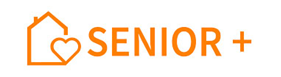 Program Wieloletni "Senior +" na lata 2021-2025, Edycja 2022 w ramach Modułu II"Zapewnienie funkcjonowania Klubu "Senior+”.Harmonogram zajęć organizowane przez Klubu Senior + w Mokobodach w miesiącu Kwiecień 2023 r . Mokobody,  31.03.2023r.                                                                  Sporządził: Żaneta GodlewskaTydzieńDataDzień  tygodniaGodzinaRodzaj zajęćII tydzień 03.04.2023Poniedziałek 13.00-16.00Świąteczne śniadanie  z gośćmi z okazji nachodzących Świat Wielkanocnych II tydzień 05.04.2023Środa16.00-18.00Zajęcia z Opiekunem Klubu SenioraII tydzień 06.04.2023Czwartek11.00-12.00Zajęcia sportowo-rekreacyjneIII tydzieńIII tydzień12.04.2023Środa16.00-18.00Zajęcia muzyczno-teatralneIII tydzień13.04.2023Czwartek13.00-14.00Zajęcia sportowo-rekreacyjneIV tydzień 17.04.2023Poniedziałek11.00-12.00Zajęcia sportowo-rekreacyjneIV tydzień 19.04.2023Środa16.00-18.00Wyjście do kina IV tydzień 20.04.2023Czwartek 13.00-14.00Zajęcia z opiekunem Klubu SenioraV tydzień 24.04.2023Poniedziałek11.00-12.00Zajęcia sportowo-rekreacyjneV tydzień 26.04.2023Środa16.00-18.00Zajęcia muzyczno-teatralneV tydzień 27.04.2023Czwartek13.00-14.00Zajęcia z opiekunem Klubu Seniora